ZMAJEV KARNEVAL - FEBRUAR 2020Kdo ne pozna mačka Murija in njegove pisane druščine, ki poskrbi, da v Mačjem mestu ni nikoli dolgčas? Na pustno soboto, 22. februarja 2020, se je v centru Ljubljane zgodil veliki nogometni derbi prijateljske narave: domači Mucki so se pomerili z gostujočimi Mačkoni, za zagnane nogometaše pa so navijale glasne in živahne Mucice. Tekmo je sodil strogi mačji sodnik Mačkovič, pesti pa je stiskal tudi maček Muri, brez katerega se v mestu praktično nič ne zgodi. In ker vemo, da ima ostro oko, je naslednji dan v časopisu strogo preveril, če je vse tako napisano, kot je res bilo. Mucki, Mačkoni in Mucice, drugošolci z Osnovne šole Franceta Bevka v Ljubljani, so pod okriljem mentorice Ane Felkar tudi letos zastopali barve naše šole na tradicionalnem Zmajevem karnevalu, ki ga organizirata Mestna občina Ljubljana in Lutkovno gledališče Ljubljana. Tema letošnjega karnevala so bili »pravljični junaki«, maske pa so učenci pomagali izdelovati v času podaljšanega bivanja. V sprevodu, ki ga je tako kot vsako leto vodila maskota Zmaj, za njim pa je korakal Pihalni orkester Bežigrad z mažoretkami, so se pod skupinsko masko Mačja druščina na nogometni tekmi sprehodili učenci Jaša Davidović, Ema Grunt, Rok Naumovski, Rene Rosman in Bor Trampuš iz 2. a, Atea Vavpotič, Jaša Vuk in Nai Zec iz 2. b ter Mark Zuber iz 2. c razreda. Karneval je ob 11. uri krenil z Novega trga prek Šuštarskega mostu naprej na Mestni trg, nato po Stritarjevi ulici čez Prešernov trg ter se zaključil na Kongresnem trgu. Tam so ob glasbeni spremljavi Nogometna tekma (s plošče Maček Muri & Muca Maca), ki jo poje Neca Falk, naši učenci odigrali nogometno tekmo ter poželi bučen aplavz. Da se je tekma odvila pravično, je poskrbela v sodnika Mačkoviča preoblečena učiteljica Ana Felkar, nagrade za odlično tekmo pa je podelil sam Maček Muri, pod katerega preobleko se je skrivala učiteljica Ana Vrenko.Ana Felkar, učiteljica OPB na OŠ Franceta Bevka 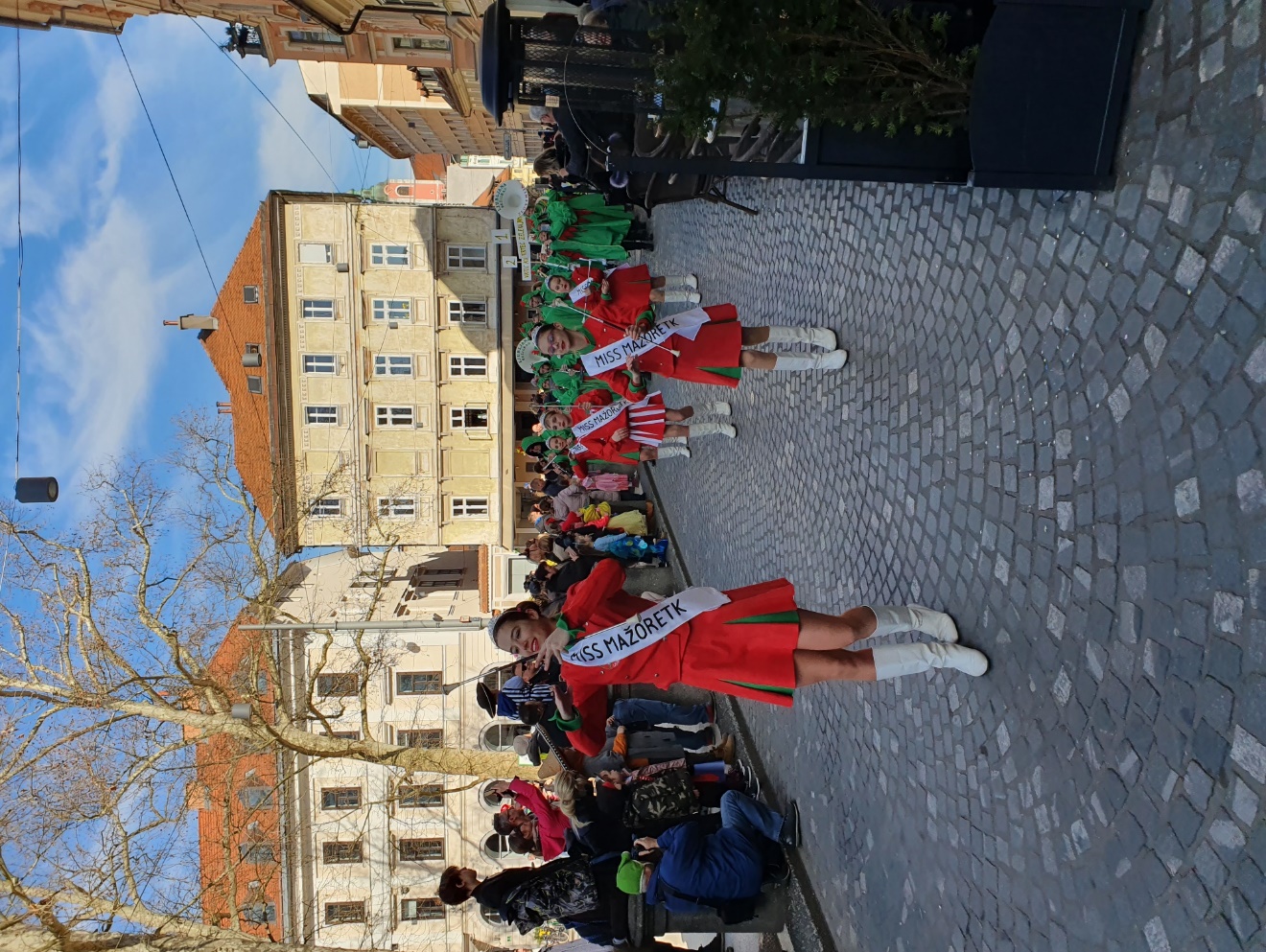 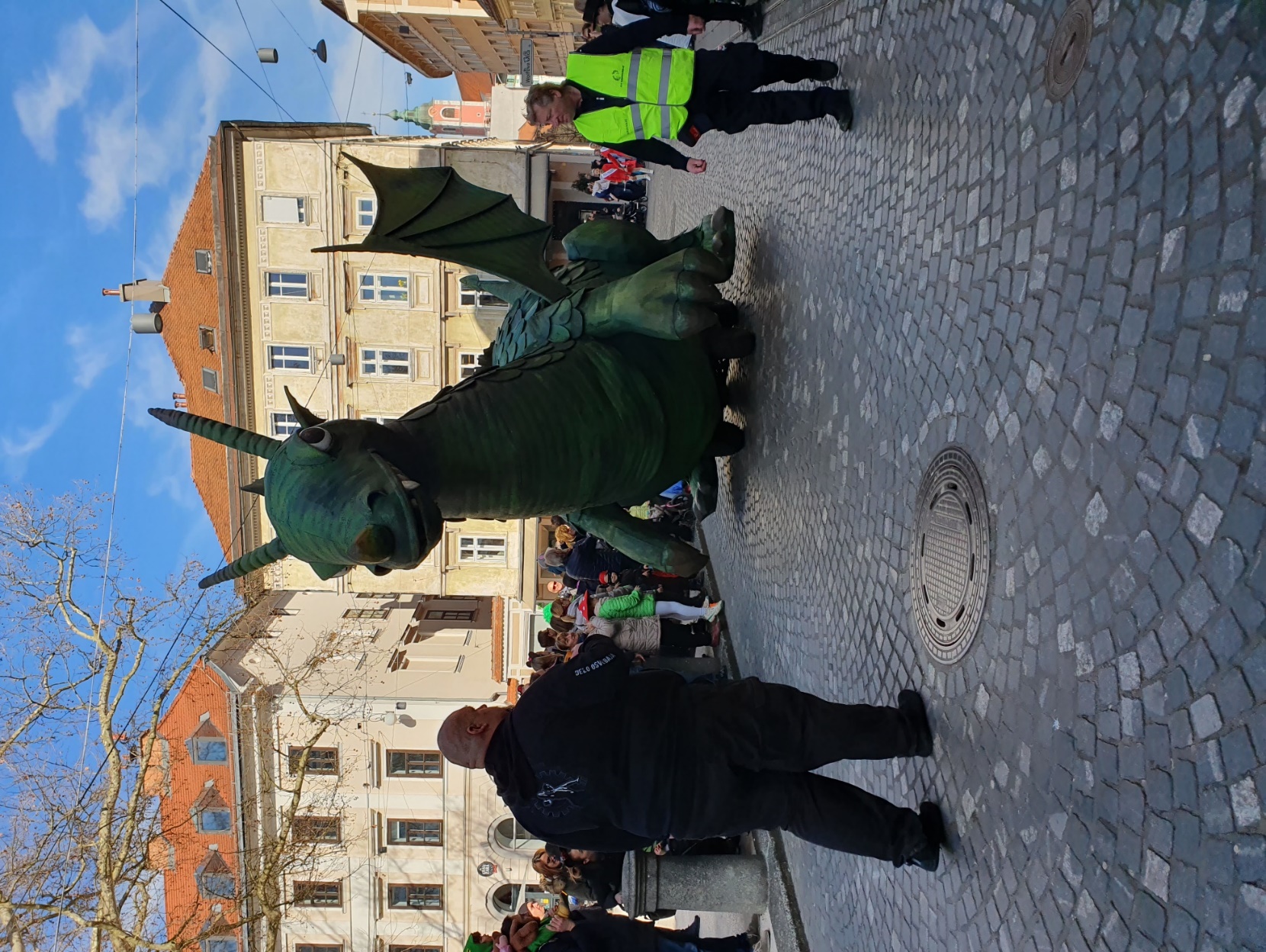 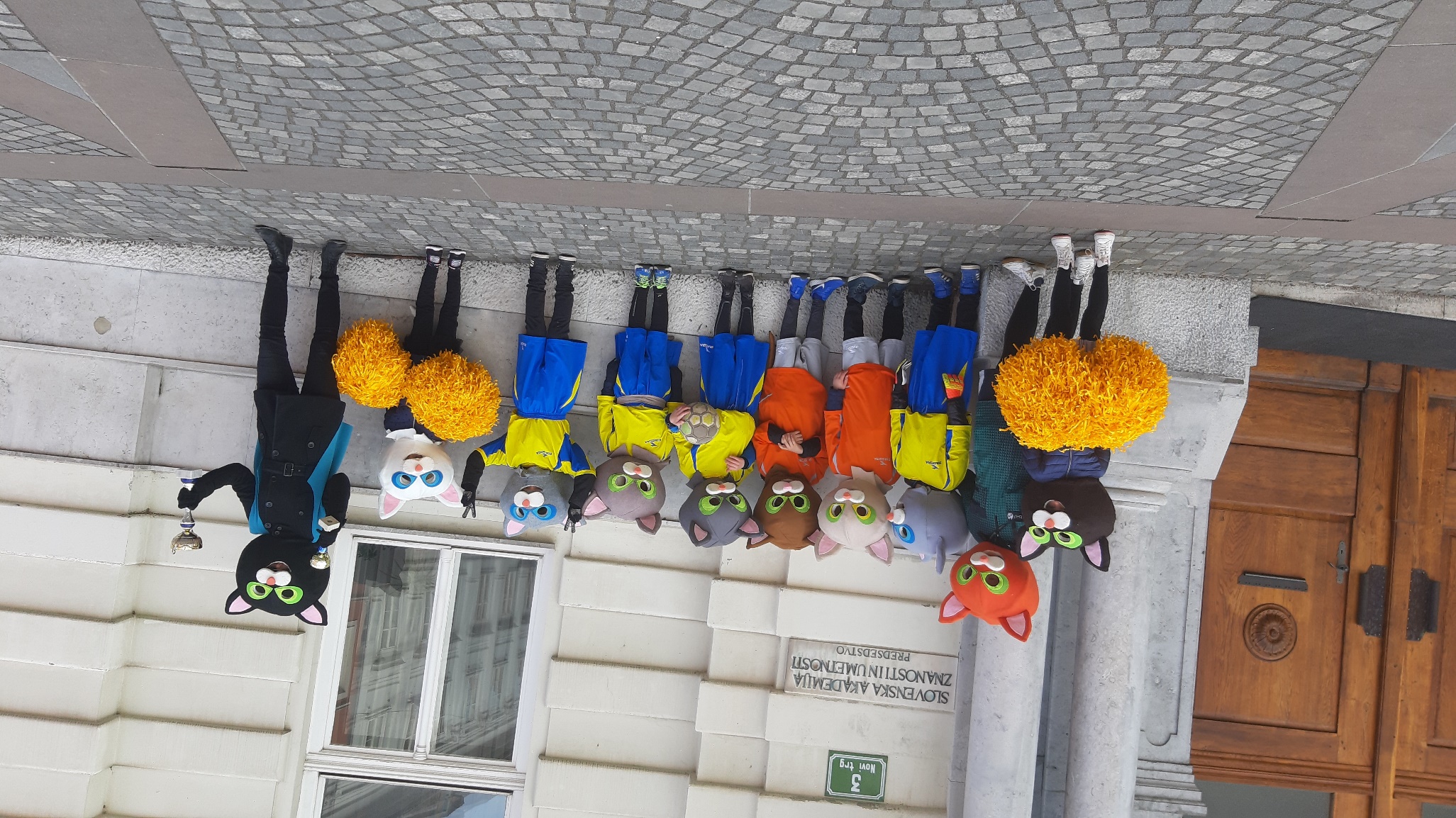 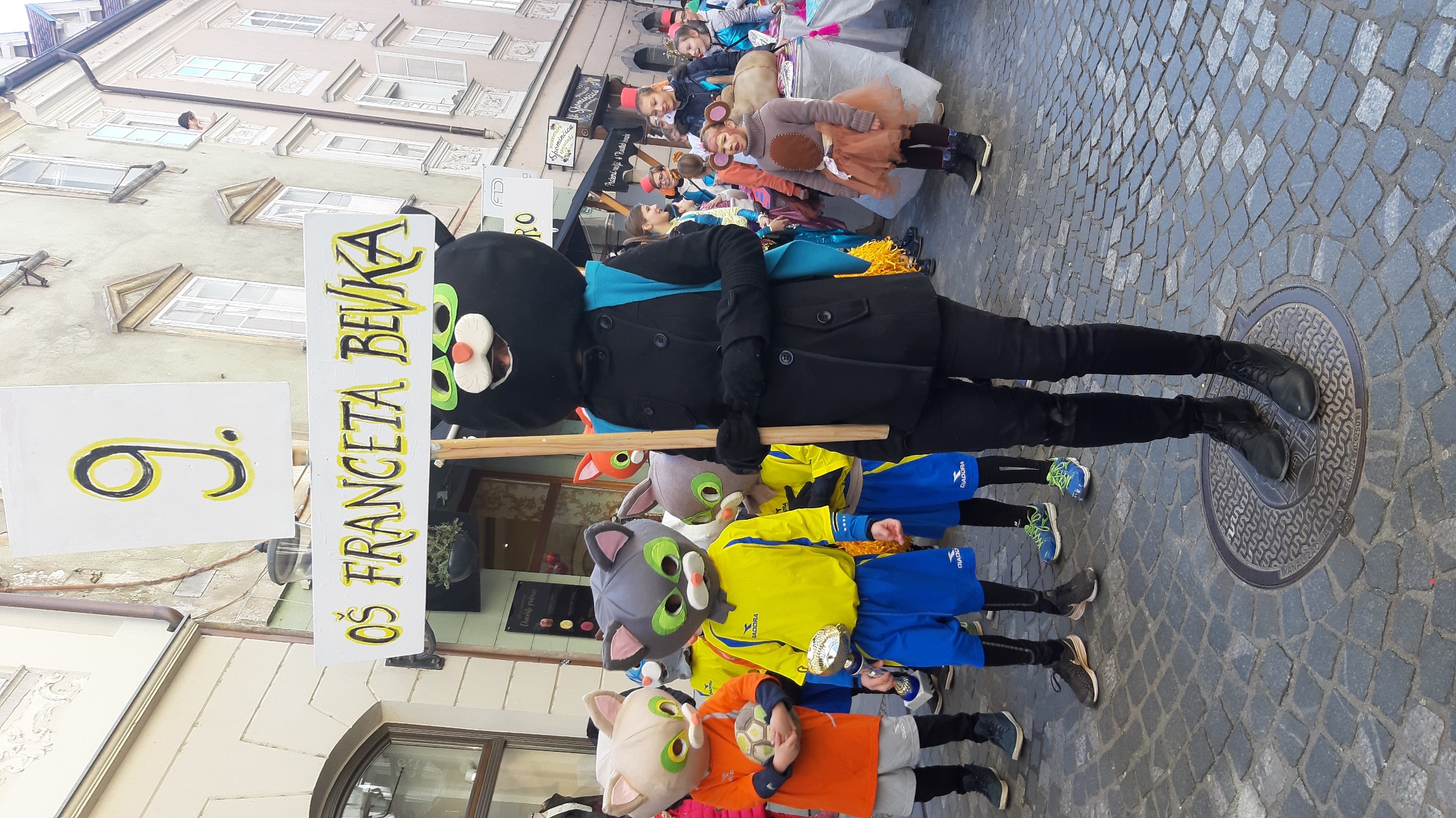 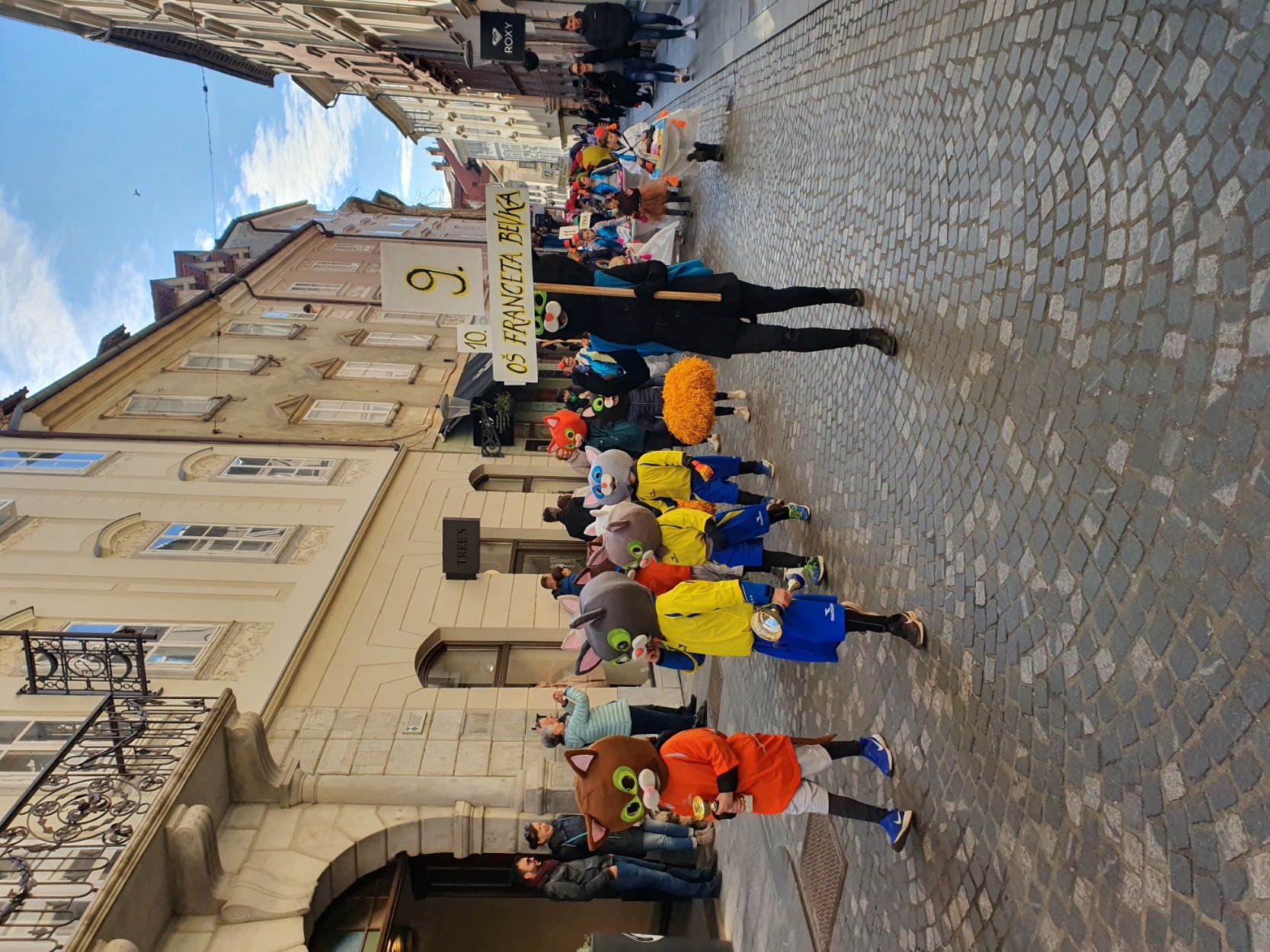 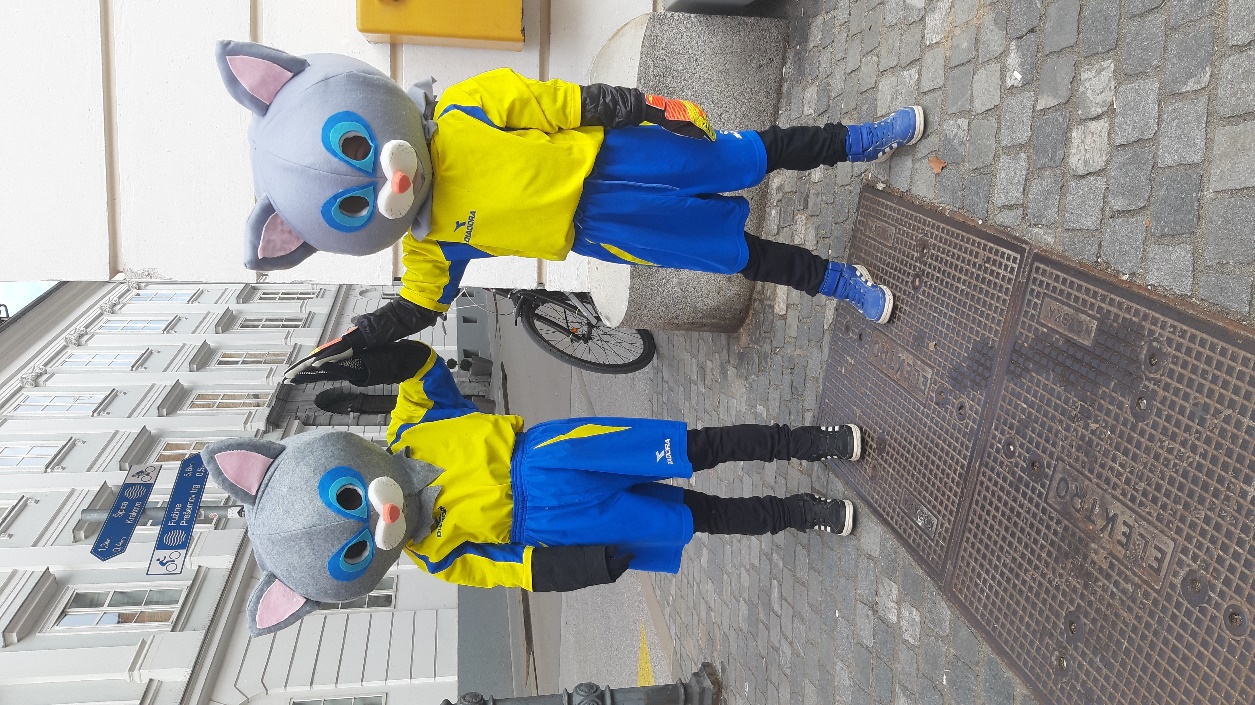 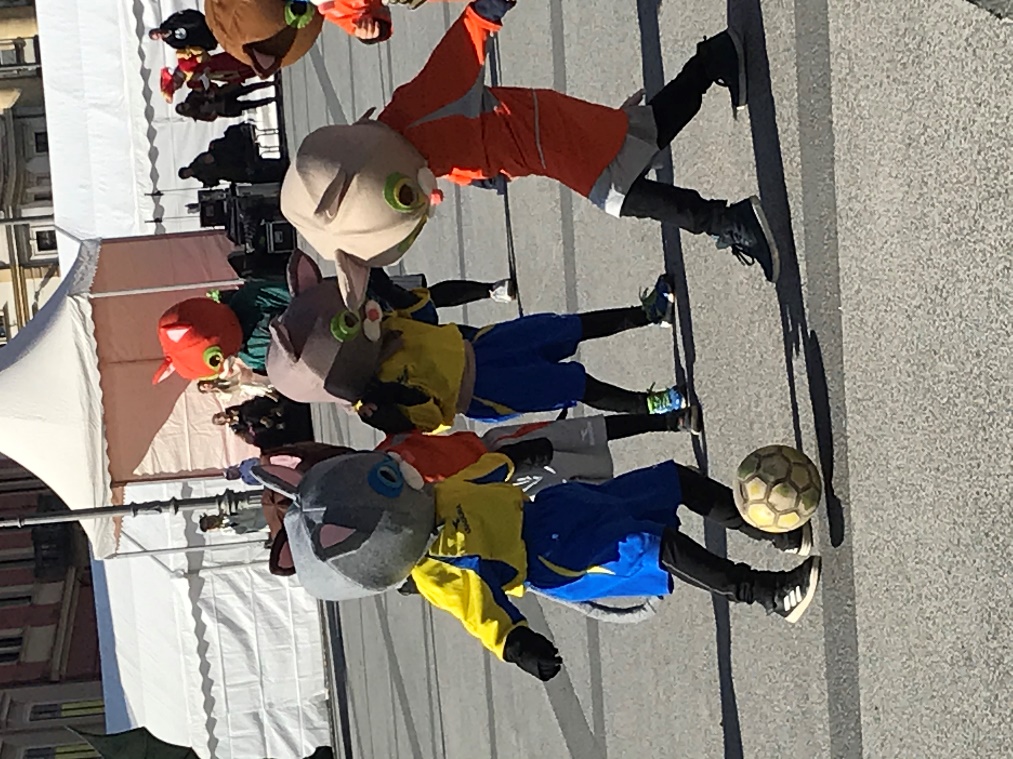 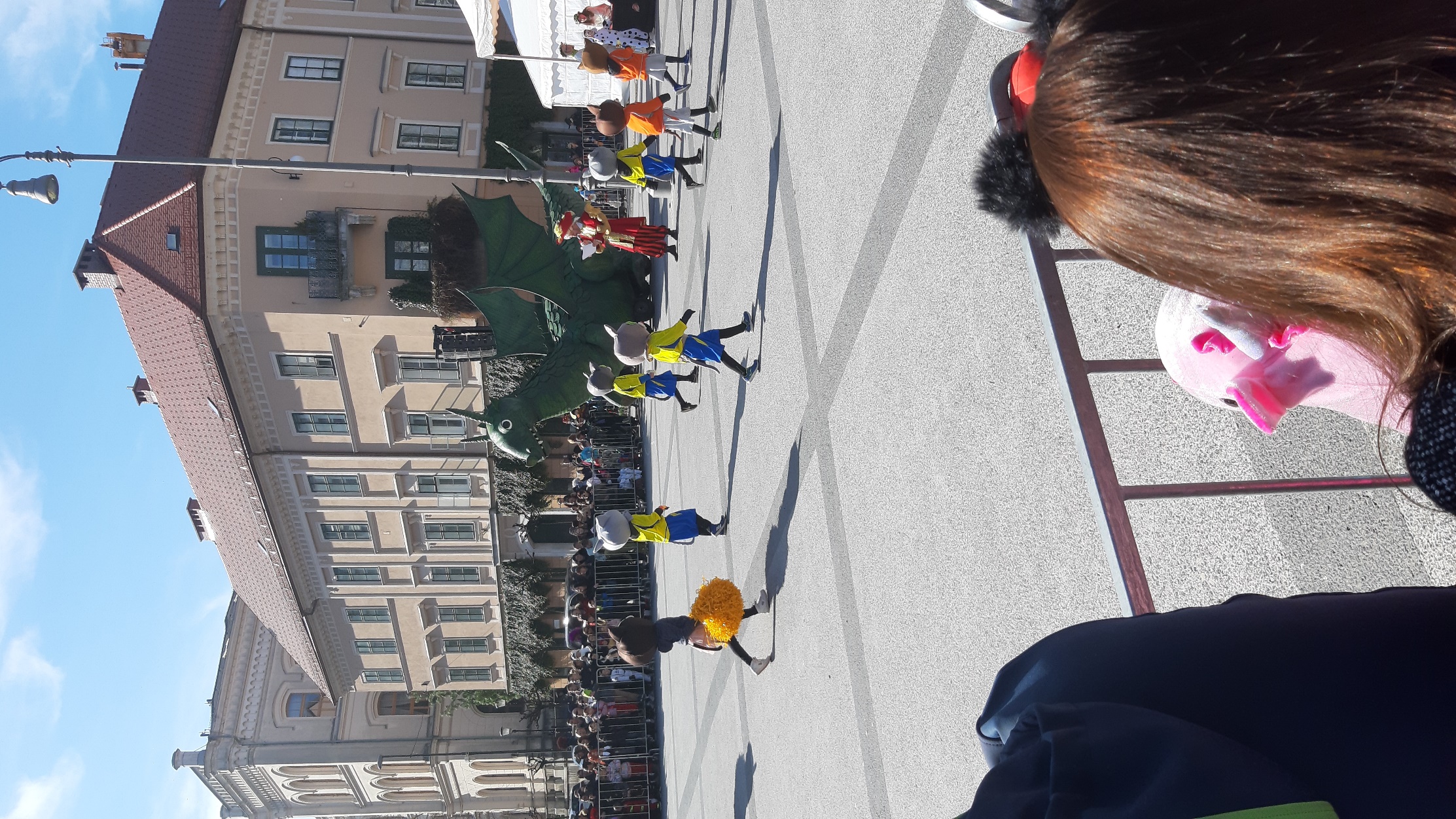 